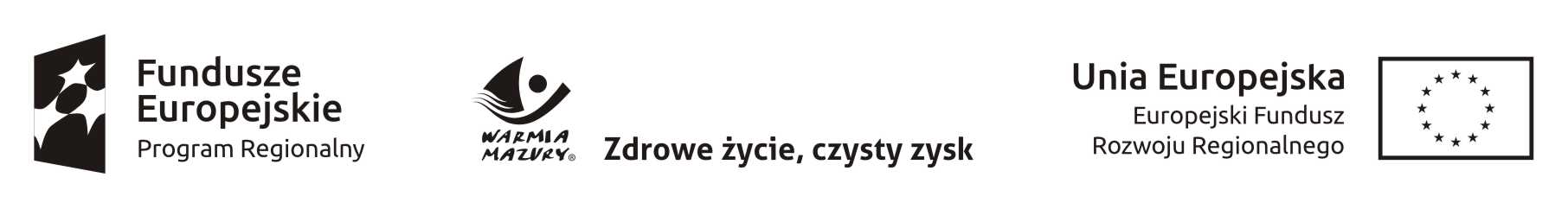 Załącznik Nr 2 do OgłoszeniaZOZ.V.270-30/ZP/18Charakterystyka projektu, pn. wdrożenie EDM i rozwój usług  z zakresu e-zdrowia 
Zespole Opieki Zdrowotnej w Lidzbarku WarmińskimProjekt zakłada wymianę istniejących systemów w zakresie „części białej”, migrację i wdrożenie spójnego zintegrowanego systemu informatycznego wsparcia działalności Zespołu w tym:budowę i wdrożenie nowego spójnego zintegrowanego systemu informatycznego poprzez wymianę istniejących systemów w zakresie „części białej”dostarczenie i wdrożenie systemu usprawniającego zarządzanie i administrowanie podmiotem leczniczym, a także wspierającym działalność medyczną i poprawiającą komunikacje na linii pacjent – szpital, obejmującego:dostarczenie portalu e-pacjent zgodnie ze standardami WCAG 2.0:dostęp do e-rejestracji;dostęp do e-wyników badań laboratoryjnych z możliwością ich wydruku;dostęp do opisowych e-wyników badań diagnostyki obrazowej z możliwością wydruku wyniku opisowego;dostęp do wizyty recepturowej on-line;dostęp do skrzynki podawczej z możliwością pobrania, wypełnienia i złożenia wniosku o wydanie kopii dokumentacji medycznej, złożenia skargi lub innego wniosku; modyfikacja strony internetowej w celu dostosowania do standardów WCAG 2.0dostarczenie modułu Elektroniczna Dokumentacja Medycznadostarczenie i wdrożenie usług poprawiających bezpieczeństwo teleinformatyczne jednostki (zarządzanie dostępem i tożsamością).dostosowanie systemu do aktualnej struktury organizacyjnej jednostki.Zapewnienie możliwości przetwarzania danych w chmurze obliczeniowej następujących systemów dziedzinowych: HIS (Hospital Information System), EDM (Elektroniczna Dokumentacja Medyczna), Portal Pacjenta (w tym dostęp do wyników badań pacjentów) oraz pozostałych eUsług.Zakup i podłączenie następującego sprzętu:15 stacji roboczych12 tabletów2 radiologiczne stacje opisoweduplikator płytSzkolenia pracowników działu IT w zakresie:administracja serweremadministracja bazą danychobsługa oprogramowania do realizacji kopii zapasowychbezpieczeństwo sieciAgnieszka Lasowa      Dyrektor		